                      Р Е П У Б Л И К А    Б Ъ Л ГА Р И Я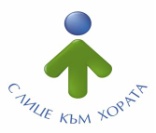 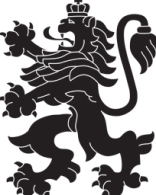                             МИНИСТЕРСТВО  НА  ЗДРАВЕОПАЗВАНЕТО                          РЕГИОНАЛНА  ЗДРАВНА  ИНСПЕКЦИЯ – ВРАЦАгр. Враца 3000      ул. „Черни Дрин” № 2	  тел/факс: 092/ 66 50 61     тел: 092/62 63 77    e-mail: rzi@rzi-vratsa.com   ИНФОРМАЦИОНЕН БЮЛЕТИНза периода  01.03.2021г. - 05.03.2021г.ДЕЙНОСТ  НА ДИРЕКЦИЯ „НАДЗОР НА ЗАРАЗНИТЕ БОЛЕСТИ“ЕПИДЕМИЧНА ОБСТАНОВКА За периода 01.03.2021г.- 05.03.2021 г.. в отдел „Противоепидемичен контрол“ на РЗИ-Враца са съобщени и  регистрирани както следва:ДЕЙНОСТИ В ОТДЕЛ „МЕДИЦИНСКИ ИЗСЛЕДВАНИЯ“:                                                                                                                                                      +             –ДЕЙНОСТ  НА ДИРЕКЦИЯ „МЕДИЦИНСКИ ДЕЙНОСТИ“ДЕЙНОСТ  НА ДИРЕКЦИЯ „ОБЩЕСТВЕНО ЗДРАВЕ“ДЕЙНОСТ  НА ДИРЕКЦИЯ „ЛАБОРАТОРНИ ИЗСЛЕДВАНИЯ“Актуална информация за качеството на питейната вода, подавана за населението на област Врацаза периода от 01.03-05.03.2021г.Брой населени места, в които са извършени изследвания за съответния период - 5 броя.Брой изследвани проби питейна вода при консуматорите от централно водоснабдени населени места по показателите от група А -9 броя.От тях не отговарят на Наредба №9 за качеството на водата, предназначена за питейно-битови цели -няма.Брой изследвани проби питейна вода при консуматорите от централно водоснабдени населени места по показателите от група Б - 1 броя.От тях не отговарят на Наредба №9 за качеството на водата, предназначена за питейно-битови цели - няма.През отчетния период не са възникнали инциденти, водещи до здравен риск, който да изисква предприемането на специални мерки от страна на РЗИ - Враца за преустановяване на водоподаването.АНАЛИЗ НА ДЕЙНОСТТА НА РЗИ – ВРАЦА ПО КОНТРОЛ НА ТЮТЮНОПУШЕНЕТО ЗА ПЕРИОДА 01.03.2021 г. - 05.03.2021 г.За периода 01.03.2021 г. - 05.03.2021 г. РЗИ - Враца е осъществила 43 проверки в 43 обекти. Проверени са  15 обекти за хранене и развлечения, 5 детски и учебни заведения, 4 лечебни и здравни заведения / МБАЛ - 3, стоматологичен кабинет - 1 / и 19 закрити обществени места. За изминалия период на отчитане не са констатирани нарушения на въведените забрани и ограниченията на тютюнопушене в закритите и някои открити обществени места. Няма издадени предписания и актове.Д-Р  КЕТИ  ЦЕНОВАДиректор на РЗИ-ВрацаИзготвил: Д-Р ТАТЯНА ТОДОРОВАГлавен секретар на РЗИ-ВрацаДанни  включително до  06. 03. 2021 г. Данни  включително до  06. 03. 2021 г. Брой проби:Брой проби:Общо6851                               От тях Взети последните 24 часа / до 12.00 ч.0От къде ......0Брой получени резултати до момента6851Брой положителни случаи , с натрупване  ОБЩО 6 307  ЗА ОБЛ.ВРАЦА, ОТ ТЯХ4747 ИЗЛЕКУВАНИ   1303  АКТИВНИ, от тях (1145 домашно лечение + 158 хоспитализирани )      257 ПОЧИНАЛИБрой резултати от проби , които се чакат 0Общ брой издадени предписания на контактни  и на потвърдени случаи,   с натрупване  14 015Общ брой под карантина, с натрупване  17249Общ брой под карантина, оставащи1382Диагностирани  за домашно лечение1145Издадени направления 4А161Брой извършени паразитологични изследвания- общоВ клинични материалиОт външна средаБрой извършени микробиологични изследвания - общоВ клинични материалиОт външна средаБр. взети проби за PSR изследване -161 бр.14Бр. взети проби за изследване на антитела -3 бр.-Бр. взети проби за  изследване  на антигени -7 бр.-Администриране на процеса по регистрация  на лечебните заведения за извънболнична помощ и хосписите 4Проверки по чл. 93 от Закона за здравето по жалби и сигнали при нарушаване на правата на пациентите3Контрол на медицинската документацияПроверки по методиката за субсидиране на лечебните заведения3Контрол на лекарствени продукти, заплащани със средства от бюджета на Министерството на здравеопазването за лечение на заболявания извън обхвата на задължителното здравно осигуряване1Контрол на дейността по медицинската експертиза Контрол върху дейността на лечебните заведения и медицинските специалисти. Проверки  на лечебните заведения за болнична и извънболнична помощ, проверки по чл. 93 от Закона за здравето3Обработени документи в РКМЕ307Контрол на територията на областта по Закона за контрол върху наркотичните вещества и прекурсоритеКонтрол на обектите за търговия на едро и дребно с лекарствени продукти по реда на Закона за лекарствените продукти в хуманната медицинаИздадени предписания100Взети проби за анализ20Мониторинг и контрол на радиационни параметри на средата по държавен здравен контрол18Дейности и прояви, свързани с международни и национални дни, посветени на здравен проблемЗдравна оценка на седмични разписанияУчастие в ДПК1Разпространине на печатни и аудио-визуални, здравнообразователни, информационни и методични материалиИздадени предписанияИздадени АУАНИзвършени лабораторни изпитвания и измервания – общо:От тях:160за обективизиране на държавния здравен контрол129за осъществяване мониторинг на факторите на жизнената среда-по искане на физически и юридически лица31Участие в набиране на проби за лабораторни изпитвания и измервания – бр.-